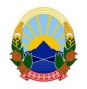    Република Северна Македонија              И З В Р Ш И Т Е Л                                                                 	               Благоја Каламатиев        именуван за подрачјето на Основниот граѓански суд Скопје и Основниот кривичен суд Скопјетел.тел. 02/2044-554  тел.071 221 680                  ЈАВНА ОБЈАВАврз основа на член 48, од Законот за извршување, „Службен весник на Република Северна Македонија“ бр.233/2018Извршителот Благоја Каламатиев од Скопје со седиште на ул.Дебарца бр.25А/1-2 врз основа на барањата за спроведување на извршување, према должникот Друштво за трговија, производство и услуги РУВИЕН ДООЕЛ увоз-извоз Скопје од Скопје со ЕДБ 4058014519940 и ЕМБС 6985181     и седиште на ХРИСТО ТАТАРЧЕВ 79-2/32, на ден 21.02.2022 година го .	П О В И К У В А     должникот Друштво за трговија, производство и услуги РУВИЕН ДООЕЛ увоз-извоз Скопје од Скопје со ЕДБ 4058014519940 и ЕМБС 6985181     и седиште на ХРИСТО ТАТАРЧЕВ 79-2/32 да се јави во канцеларијата на извршителот Благоја Каламатиев од Скопје со седиште на ул.Дебарца бр.25А/1-2 Скопје, заради доставување на Налог за извршување (врз основа на чл.96 од ЗИ) од ден 08.11.2021 година за извршни предмети И.бр.1349/2020, И.бр.98/2021, И.бр.2414/2021, И.бр.2735/2021, И.бр.2739/2021, И.бр.3103/2021 и И.бр.3468/2021,  и Налог за извршување (врз основа на чл.96 од ЗИ) од ден 09.12.2021 година за И.бр.4678/2021, ВО РОК ОД 1 (еден) ДЕН, сметано од денот на објавувањето на ова јавно повикување во јавното гласило. СЕ ПРЕДУПРЕДУВА должник Друштво за трговија, производство и услуги РУВИЕН ДООЕЛ увоз-извоз Скопје од Скопје со ЕДБ 4058014519940 и ЕМБС 6985181     и седиште на ХРИСТО ТАТАРЧЕВ 79-2/32, дека ваквиот начин на доставување се смета за уредна достава и дека за негативните последици кои можат да настанат ги сноси самата странка. 	Ова објавување претставува ЈАВНА ОБЈАВА на јавниот повик за прием на писмената.ИЗВРШИТЕЛ 								       Благоја Каламатиев